AG 5 – Ag Sales & Communication	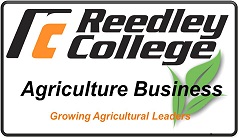 Reedley College/ Madera Community College CenterSection:	85818			Lecture:	M,W                                                                            10:00-10:50	 AM 137	Lab: 	M,W                                                                           11:00-12:15 	AV1-139Contact InformationInstructor: Samuel Rodriguez	Office: R1APhone: 675-4886	Office Hours:	M,W		8:00 am – 9:00 am or  by appointment E-mail: samuel.rodriguez@reedleycollege.com 	Course Description	Course Specifics:	3 Units	2 lecture and 3 lab hours per weekBasic Skills Advisories:	Eligibility for Eng 125 and Eng 126Selling agricultural products, preparing and delivering presentations to groups, creating newsletters, and promotion in agriculture.  Critical skills of self-management, communication, and interpersonal values through role-playing and presentations. Students will develop written, oral, and computer presentations.Text/MaterialsRequired Text: 	Selling Today: Creating Customer Value, Manning, Reece, 2007Course OutcomesPrepare and deliver an effective sales presentation for a familiar agricultural product. Utilize the major capabilities of computer presentation software in the development and delivery of a multi-media sales presentation. Orally respond to sales objections of customers.Course ObjectivesPrepare a written sales presentationCreate a newsletter for distributionConduct an in-depth interviewGreet people in a variety of settingsLearn techniques of time management, goal setting, and record keepingCreate and deliver a presentation using computer presentation softwareCourse OutlineLecture Outline:A.	Agricultural Sales as a Career	1.	Personal commitment	2.	Self-analysis of traits	3.	Future of the careerB.	The Agricultural Sales Interview	1.	Relaxer techniques	2.	Proper questioning	3.	Prospect need analysis	4.	Product benefits and features	5.	Handling customer objections	6.	Closing the saleC.	Using Computer and Presentation Software	1.	Use of computers in presentations	2.	Features of software program	3.	Creation of presentation for computer media demonstration	4.	Presentation of programD.	Print Media	1.	Types of print media and their purposes	2.	Writing a news article	3.	Layout techniques and creating an effective newsletterE.	Agriculture Displays and Promotions	1.	Farm expositions and other typical uses of displays	2.	Layout, eye appeal, message, graphics	3.	Construction of the displayLab Outline:Effective Agriculture Print MediaPromotion and AdvertisingAg Journalism & Press ReleasesMS PowerPoint In Ag SalesPublic SpeakingInformativePersuasivePrepared Sales PresentationCommunication PrinciplesListeningCustomer analysis – needsPersuasion techniquesFeature/Benefit explanationClosing & Follow-upPresentation – Speaking PracticeProduct ResearchI. 	Organization of PresentationsAttendanceAttendance is mandatory since the majority of learning occurs in the lecture/laboratory environment. Students will earn 20 points for each class session that they attend on time.Students who are late will lose 10 of their 20 attendance points for that day.Students who are absent will not earn any participation points for that day.Students are personally responsible for obtaining notes/information missed due to an absence. Notes/information can be obtained from a fellow classmate or by meeting with the instructor during regularly scheduled office hours.Please notify the instructor if you know in advance that you will be absent from class.College policy dictates that an instructor should drop a student with two consecutive weeks of unexcused absences (i.e., class meets two times per week, 4 unexcused absences equals a drop: class meets 1 time per week, 2 unexcused absences equals a drop). At the end of the 9th week of instruction, no withdrawals are permitted and the student must receive a grade.Make-up tests and assignments will only be allowed for emergency situations and pre-excused absences.Methods for Measuring Student Achievement and Determining GradesThe methods for measuring student achievement & determining grades are:WritingTerm or other papers, laboratory reports, and written homeworkProblem-SolvingExams, quizzes, and laboratory reportsSkill DemonstrationsClass performancesExaminationsMultiple choice, true/false, matching and essayAll assignments are due at the beginning of the class session on the date due. Late assignments can be submitted for grading; however, all late assignments will receive a deduction in the amount of 50% of the overall point value for that specific assignment.Course Grade DeterminationTests will be true/false, multiple choice, short answer, and essay questions.  Written laboratory reports and written homework will be required.  Course emphasis will be placed on developing written, oral, and computer presentations.Tests	40%Labs	30%Homework	10%Quizzes	10%Participation	10%Letter grades will be calculated by using the following standard percentage point evaluation:A = 90-100%B = 80-89%C = 70-79%D = 60-69%F = under 60%Policy on Cheating & PlagiarismIn keeping with the philosophy that students are entitled to the best education available, and in compliance with Board Policy, each student is expected to exert an entirely honest and individual effort toward attaining an education.  Violations of this policy will result in disqualification for the course.Accommodations for Students with DisabilitiesIf you have a verified need for an academic accommodation or materials in alternate media (i.e., Braille, large print, electronic text, etc.) per the Americans with Disabilities Act (ADA) or Section 504 of the Rehabilitation Act, please contact me as soon as possible.Behavioral StandardsIt is a common courtesy to turn off all electronic devices (i.e., cell phones, mp3 players, etc…) when in a group setting. Please exercise this courtesy!Students are expected to conduct themselves in a mature and responsible manner that respects the rights of all other individuals.Important DatesMartin Luther King. Jr. Day	January 16Last Day to Drop a Class (letter grades assigned after this date)	January 20  Last Day to Register for a Full-Term Class	January 27Lincoln Day	February 17Washington Day	February 20Spring Recess 	April 10-14Finals Week	May 15-19Final Exam	Monday, May  16th, 1:00-2:50pm